NOVEMBER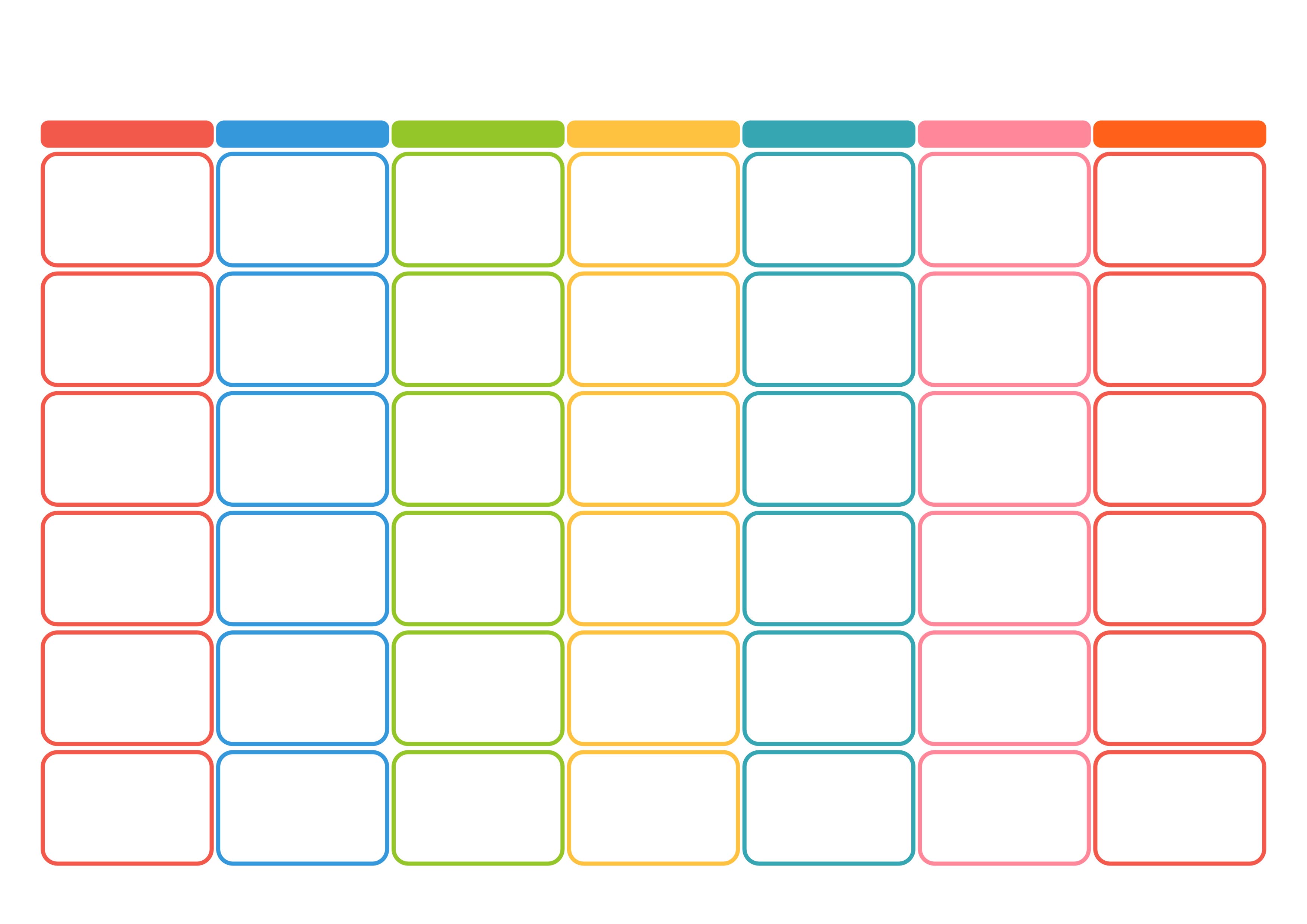 2025